Erfolgsgeschichten des Projekts ACE Energy RetrofittingZIEL DIESES FORMULARS:  Auf diesem Formular werden die Erfahrungen mit der energetischen Sanierung von Mehrfamilienhäusern aufgezeichnet - ganz gleich, ob ein solches Projekt schon abgeschlossen ist, derzeit durchgeführt oder erst geplant wird. Auch Häuser, die eine Sanierung planen, deren eigentliches Ziel nicht die Steigerung der Energieeffizienz ist, dessen Arbeiten aber trotzdem eine solche Verbesserung umsetzen werden, sind herzlich dazu eingeladen, an dieser Umfrage teilzunehmen.
 
WIE WERDEN DIE ANGEGEBENEN INFORMATIONEN VERWENDET? 
Die Informationen werden zur Erstellung von Informationsblättern für Fallstudien verwendet, die auf den Webseiten der sich am Projekt ACE Retrofitting beteiligenden Städe sowie anderer Projektpartner veröffentlicht werden. Die Informationsblätter sollen andere Mehrfamilienhäuser inspirieren, informieren und motivieren, eine energetische Sanierung anzugehen. Darüber hinaus werden die Informationen verwendet, um eine vergleichende Analyse von Fallstudien in den Projektstädten durchzuführen.  
DAS PROJEKT ACE RETROFITTING 
Das Projekt ACE Retrofitting ("Accelerating Condominium Energy Retrofitting", Deutsch: Beschleunigung der energetischen Sanierung von Mehrfamilienhäusern) hilft Mehrfamilienhäusern bei der Überwindung rechtlicher, sozialer und finanzieller Hindernisse bei der energetischen Sanierung. Der Fokus des Projekts liegt auf Nordwesteuropa (NWE).  Das Projekt hat folgende Ziele:   	Entwicklung eines Toolkits für Wohnungseigentümer und Hausverwalter. Mit diesem soll die Zielgruppe gestärkt, Hindernisse, denen sie gegenübersteht, überwunden, und die energetische Sanierung von Mehrfamilienäusern beschleunigt werden. 	Entwurf eines Coaching-Rahmenplans, mit dem die Kapazitäten der Bauträger in Sachen energetische Sanierung von Mehrfamilienhäusern verbessert werden kann. 	Aufsetzen eines Governance-Abkommens, das von den lokalen Behörden unterstützt wird. Es soll die Nachfrage- und Angebotsseite miteinander verbinden. Darüber hinaus Entwicklung eines auf ganz NWE übertragbares IKT-Tools für das Informations- und Projektmanagement auf der Basis von CoachCopro. 	Entwicklung einer europäischen Kampagne, die 10 Jahre nach dem Projekt durchgeführt, Hunderte von zusätzlichen lokalen Behörden einbeziehen und die Realisierung Tausender umfassender energetischer Sanierungen sicherstellen wird.   
ANGABEN ZUM GEBÄUDEBitte machen Sie unten einige Angaben zu Ihrem Gebäude.Gemeinde: Land: Jahr, in dem Ihr Gebäude gebaut wurde: Handelt es sich um ein denkmalgeschütztes Gebäude? Anzahl der Einheiten im Gebäude: Die Größe des Gebäudes in m² der bewohnbaren Fläche (ungefähr): Eigentumsverhältnis (in Privatbesitz, gemietet, Sozialwohnungen): Aktueller Stand der Sanierung:  Bitte fügen Sie ein Gebäudefoto jeweils vor und nach der Sanierung ein:

VORHER		NACHHER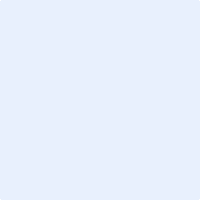 Wer hat die Informationen für diesen Fragebogen bereitgestellt?  
(z. B. Miteigentümer, Mieter, Gebäudeverwalter, Mitglied des Wohnanlagen-Vorstandes, Sonstiges) (weitere Antworten möglich)Wir würden gerne wissen, ob wir Sie für weitere Informationen kontaktieren dürfen. Wenn ja, geben Sie bitte Ihre E-Mail-Adresse hier 
Ihre E-Mail-Adresse wird dann auf der Fallstudien-Webseite angezeigt.________________________________________________________________DER SANIERUNGSPROZESS Die folgenden Fragen beziehen sich auf den Prozess vor und während der Sanierung.Wenn Sie die Sanierung noch nicht abgeschlossen haben, treffen einige der Fragen möglicherweise nicht auf Sie zu. Bitte geben Sie in diesem Fall "k. A." an.Worauf lag der Schwerpunkt Ihres Sanierungsprojekts? 
(z. B. Heizung, Dachdämmung, Wanddämmung, Bodendämmung, Beleuchtung, Fenster, erneuerbare Energieerzeugung, Gesamtkonzept für das Gebäude, usw.)Was sind Ihrer Meinung nach die Hauptgründe für die energetische Gebäudesanierung? Versuchen Sie, dies auf die 3 allerwichtigsten Gründe zu beschränken (z. B. um Geld zu sparen, etwas ist kaputt gegangen ist, etwas war in schlechtem Zustand, Umweltbewusstsein, regelmäßige Hauptwartungen waren geplant, Subventionen standen zur Verfügung, wir waren aufgrund der Energieeffizienz-Gesetzgebung gezwungen, wir waren aufgrund der Gesetzgebung zur Gebäudesicherheit gezwungen, wir konnten uns bei diesem Projekt auf Hilfe verlassen, aus Komfortgründen (weil den Bewohnern zu kalt oder zu heiß war oder es gezogen hat), aus Gesundheitsgründen (unzureichende Lüftung, Feuchtigkeit, Schimmel, usw.).
Wer gilt als Initiator des Prozesses? 
(z. B. ein Miteigentümer, der Gebäudeverwalter, der Wohnanlagen-Vorstand, die Gemeinde)Oft ist es nicht einfach, die Miteigentümer von einem energetischen Sanierungsprojekt zu überzeugen . Wie wurden die Miteigentümer in Ihrem Fall davon überzeugt, die Sanierung zu unterstützen?
In den meisten Ländern werden wichtige Entscheidungen in Bezug auf eine Eigentumswohnung von der Generalversammlung der Miteigentümer-Vereinigung getroffen. Oftmals helfen  jedoch andere Menschen bei der Entscheidungsfindung. Wer hat im Fall Ihres Wohnhauses dabei geholfen, die unten aufgeführten Entscheidungen zu treffen?   Entscheidung zur Initiierung des Sanierungsprojekts
  Entscheidung über die Maßnahmen, die stattfinden werden
Entscheidung über die Beauftragung einer bestimmten Firma Andere wichtige Entscheidungen beschreiben Sie bitte gesondert.  
Wer hat bei diesen mitgeholfen?Sie befinden sich in der Anfangsphase oder haben ein Sanierungsprojekt gestartet oder bereits abgeschlossen. Welchen 3 größten Herausforderungen standen Sie gegenüber, bevor Sie mit dem energetischen Sanierungsprojekt beginnen konnten, und wie wurden diese gelöst?  
(z. B. die Leute haben die Wichtigkeit zunächst nicht erkannt, wir konnten das Projekt nicht finanzieren, wir konnten uns nicht auf die zu treffenden Maßnahmen einigen, wir konnten keinen Experten finden, der die Arbeiten macht, es war sehr kompliziert, das Projekt aufzustellen, wir haben die technischen Informationen in den Angeboten nicht verstanden, wir haben die Finanzinformationen in den Angeboten nicht verstanden, wir haben die Berechnungen der Energieeffizienzgewinne nicht verstanden, wir hatten keine guten Beispiele, denen wir folgen konnten, wir kannten die rechtlichen Anforderungen an ein solches Projekt nicht, wir wussten nicht, in welchem Zustand unser Gebäude war, wir kannten die zur Verfügung stehenden Sanierungsoptionen nicht, usw.) Herausforderung 1   Wurde auf folgende Art und Weiseüberwunden:Herausforderung 2   Wurde auf folgende Art und Weiseüberwunden:Herausforderung 3   Wurde auf folgende Art und Weiseüberwunden:Sie befinden sich mitten in der Durchführung eines energetischen Sanierungsprojektes oder haben ein solches abgeschlossen. Was waren die 3 größten Herausforderungen während des energetischen Sanierungsprojekts und wie wurden diese überwunden? 
(z. B. haben die Bauträger Fehler gemacht, wir haben unser Budget überschritten, es dauerte viel länger als erwartet, unser Bauträger ging in Konkurs, es gab Konflikte zwischen den Hausbewohnern über das Projekt, wir hatten viele technische Überraschungen, wir hatten keinen Koordinator (aus unserem Gebäude), der Entscheidungen getroffen hat, etc.)Herausforderung 1   Wurde auf folgende Art und Weiseüberwunden:Herausforderung 2   Wurde auf folgende Art und Weiseüberwunden:Herausforderung 3   Wurde auf folgende Art und Weiseüberwunden: Wie lange hat es vom allerersten Äußern der Überlegungen zu einer Sanierung (von einem Eigentümer, vom Wohnanlagen-Vorstand, vom Gebäudemanager, usw.) bis zum Beginn der Arbeiten gedauert (in Monaten)? ________________________________________________________________FINANZIERUNG In diesem Abschnitt geht es darum, wie die energetische Sanierung finanziert wurde.Wenn Sie die Sanierung noch nicht abgeschlossen haben, treffen einige der Fragen möglicherweise nicht auf Sie zu. Bitte geben Sie in diesem Fall "k. A." an.Wie wurde das Projekt finanziert? 
(z. B. private Darlehen für jeden Miteigentümer, ein Darlehen für das gesamte Gebäude, Subventionen, Rücklagen der Wohnanlagen-Versammlung, Steuerrückerstattung, Bau und Verkauf zusätzlicher Eigentumswohnungen auf dem Dach usw.). 
Wie hoch waren die Gesamtkosten des Projekts? ________________________________________________________________ERGEBNISSE In diesem Abschnitt werden die Ergebnisse der energetischen Sanierung erhoben.Wenn Sie die Sanierung noch nicht abgeschlossen haben, treffen einige der Fragen möglicherweise nicht auf Sie zu. Bitte geben Sie in diesem Fall "k. A." an.Welche konkreten Maßnahmen wurden im Rahmen der energetischen Sanierung  umgesetzt? 
(z. B. Heizung, Dachdämmung, Wanddämmung, Bodendämmung, Beleuchtung, Fenster, erneuerbare Energieerzeugung, Gesamtkonzept für das Gebäude usw.)Welche Energieeinsparungen wurden erreicht? (Schätzungen für Strom/Gas/Öl/Kohle)Wie lange hat die eigentliche Bauphase gedauert (Anzahl der Monate seit Beginn der Bauarbeiten bis zur Fertigstellung)?Was waren die 3 größten Herausforderungen nach Abschluss des Sanierungsprojekts und wie wurden diese überwunden?
(z. B. das neue Heizungs-/Lüftungssystem funktionierte nicht richtig, die Energieeinsparungen waren nicht so hoch wie erwartet, der Komfort hat sich nicht so stark verbessert wie erwartet, die Menschen konnten ihre Darlehen nicht zurückzahlen usw.).Herausforderung 1   Wurde auf folgende Art und Weiseüberwunden:Herausforderung 2   Wurde auf folgende Art und Weiseüberwunden:Herausforderung 3   Wurde auf folgende Art und Weiseüberwunden: Ist der Komfort gestiegen? 
Hat der soziale Zusammenhalt in Ihrem Gebäude durch das Projekt zugenommen? 
Ist der Verkaufspreis der Wohnungen durch die energetische Sanierung gestiegen? 
Wenn ja, um wie viel ist der Preis gestiegen? 
Schätzung vor der Sanierung  
Schätzung nach der Sanierung Ist einer der Bewohner während des Projekts vorübergehend ausgezogen ?
Was sehen die Menschen als einen großen Erfolg des Sanierungsprojekts an? 
(z. B. alle haben das Projekt ehrlich unterstützt, unser Energieverbrauch ist gesunken, wir kennen uns jetzt viel besser, die Lokalzeitung schrieb über uns, wir beraten andere bei ähnlichen Projekten, die Wartungskosten sind gesunken usw.). 
________________________________________________________________ERFAHRUNGEN In diesem Abschnitt möchten wir erfahren, was Sie anderen, die ein energetisches Sanierungsprojekt in Betracht ziehen, raten würden.Wenn Sie die Sanierung noch nicht abgeschlossen haben, treffen einige der Fragen möglicherweise nicht auf Sie zu. Bitte geben Sie in diesem Fall "k. A." an.Wenn andere Mehrfamilienhäuser ein Sanierungsprojekt starten würden, was würden Sie ihnen empfehlen? Nummer 1 ist der wichtigste Ratschlag.Rat (1) Rat (2) Rat (3) ________________________________________________________________Vor der SanierungNach der SanierungStrom (kWh) Gas (m3)  Öl (Liter) Kohle (kg) Sonstiges: